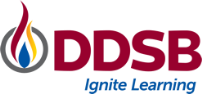 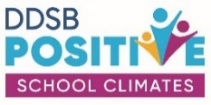 2022 - 2023Bullying Prevention and Intervention PlanPromoting Healthy Relationships within Positive School ClimatesBrooklin Village P.S.OUR SCHOOL COMMITMENTWe are committed to establishing and supporting learning and working environments that are safe, welcoming, respectful, equitable, accessible, inclusive and free from discrimination, oppression and harm. Indigenous inherent rights, human rights and equity are at the center of our work. This fundamental commitment to human rights begins with meaningful investment in a Positive School Climate.A Positive School Climate:Ensures that everyone is treated with dignity and respect;Expects, welcomes and includes everyone;Values, affirms and supports the expression of diverse identities;Promotes, protects and upholds Indigenous inherent rights and human rights – including students’ right to education without discrimination and employees’ right to employment without discrimination;Centres the rights of the child/student in ways that are not discriminatory and that do not cause or perpetuate harm;Prioritizes relationships, well-being and equity through a Whole School Approach.While we work proactively to promote positive and respectful interactions, we will also address any behaviour or interaction that is likely to have a negative impact on the school climate, including bullying, discrimination and other forms of harmful interaction. In planning our responses, we will consider and provide support for all impacted staff and students, including those who were harmed, those who witnessed the harm, and those who caused harm.We will promote a Positive School Climate in both proactive and responsive waysMINISTRY STATEMENTS“A positive school climate exists when all members of the school community feel safe, included, and accepted, and actively promote positive behaviours and interactions. Principles of equity and inclusive education are embedded in the learning environment to support a positive school climate and a culture of mutual respect. A positive school climate is a crucial component of bullying prevention.”Taken from Ministry of Education of Ontario, PPM 145“Bullying will not be accepted on school property, at school-related activities, on school buses, or in any other circumstances (e.g., online) where engaging in bullying will have a negative impact on the school climate.”Taken from Ministry of Education of Ontario, PPM 144HEALTHY RELATIONSHIPSHealthy Relationships are grounded in treating one another with dignity and respect.Healthy Relationships provide:A sense of security and stabilityBasic needsA sense of being valued and belongingSupport and guidance to learn essential skills and understandingProtection from excessive stressAll adults who are responsible for children play an important role in teaching them about healthy relationships and bullying. Teachers, parents/guardians, and other adults involved in children’s lives:Model relationship skills and attitudesCreate positive situations in which children and youth interact.Children will only learn positive relationship skills and attitudes if they observe and interact with adults who model positive relationships when interacting with children and adults.PREVNetHARMFUL INTERACTIONSBullying: Aggressive and typically repeated behaviour by a pupil where…the behaviour is intended by the pupil to have the effect of, or the pupil ought to know that the behaviour would be likely to have the effect of,causing harm, fear or distress to another individual, including physical, psychological, social or academic harm, harm to the individual’s reputation or harm to the individual’s property, or creating a negative environment at a school for another individual, andthe behaviour occurs in a context where there is a real or perceived power imbalance between the pupil and the individual based on factors such as ancestry, size, strength, age, intelligence, peer group power (e.g., popularity), economic status, social status, religion, ethnic origin, sexual orientation, family circumstances, gender, gender identity, gender expression, race, disability or the receipt of special educationFor the purposes of the definition of “bullying”, behaviour includes the use of any physical, verbal, electronic, written or other means.Aggression: A response to conflict, threat or an internal emotional state of anger/irritability in which the intent to harm may or may not be present. Aggression…can take direct or indirect forms, including physical, verbal, social and electroniccan become bullying when a power imbalance in a relationship develops over time because repeated acts of aggression may intimidate the person on the receiving endTeasing: A type of “playful” interaction that can range from positive (e.g., bantering, joshing, ribbing) to negative (e.g., mocking, pestering, tormenting)Positive teasing takes place within a healthy relationship. It is good natured, fun and reciprocalNegative teasing is characterized by words or actions that cause harm on one or both sides of the interaction. Negative teasing harms relationships as well as the school climateSlurs and personal insults: The use of discriminatory, targeted or hateful language that is focused on Human Rights Code grounds, a person’s identity or personal characteristics is never acceptable, whether this language is used in the context of bullying, conflict, teasing or aggression. These include:Slurs and phrases that dehumanize, mock, ostracize, discriminate against or victimize others based on race, Indigenous identity, sexual orientation, gender, gender identity, religion, ethnicity, neurodivergent traits, ability, financial status, family status, etc.Personal insults that target traits like body type and other physical characteristics, “intelligence,” personality traits or personal interestsConflict: A normal type of interaction that everyone should learn to navigate and resolve effectively. Conflict may be distinguished from other harmful interactions in that…there is no power imbalance between those in conflict, or at least, the power imbalance is not being weaponized by the person with more powerall parties are typically invested in resolving the conflict (or at least ending it)conflict most often occurs among people who share an existing relationship: classmates, siblings, friends, partners, colleagues, etc.tensions underlying the conflict are not related to identity (e.g., ancestry, race, ethnicity, gender, sexual orientation, religion) and may be amplified by stressors for one or both parties in conflictconflict typically centers on disagreement, personal errors, unclear or unmet expectations, or poor communicationCyber-bullying: For the purposes of the definition of “bullying” seen here, bullying includes bullying by electronic means (commonly known as cyber-bullying), including,creating a web page or a blog in which the creator assumes the identity of another person;impersonating another person as the author of content or messages posted on the internet; andcommunicating material electronically to more than one individual or posting material on a website that may be accessed by one or more individuals.Our Positive School Climates Team (Previously known as “Safe and Accepting School Team”)Our Positive School Climate Team leads our planning to promote a safe, inclusive, and welcoming school climate.Chair: Ryan Harney/Todd FergusonStudent(s): Intermediate Positive School Climate Team membersCommunity Partner(s): Susan MayhuePrincipal: Grayson HeffordParent(s)/caregiver(s): TBD after SCC meeting in October Strengths and GoalsWhat the Data Tells Us – School Climate and Well-being Surveys and Other DataAs part of the on-going monitoring and evaluation process, schools gather data from various of sources, including school climate surveys of students, staff and parents/caregivers every two years.  Our school data indicates the following:Strengths:  	92% of students feel safe at school (6% increase from 2019) and 99% feel safe in class		79% feel like the belong (6% increase from 2019)		81% feel like their culture is represented (9% increase from 2019)		91% of students have not been bullied (8% increase from 2019)		79% of students feel like they belong (7% increase from 2019)Based on the analysis of various sources of data, our school has identified specific bullying prevention and intervention goal statements for this school year.  These goal statements will drive our actions for this year.  Outcomes will be monitored and assessed using a continuous improvement cycle.Goals: We want 85% or more of our students to feel like they belong at Brooklin Village. We also want 100% of students to feel safe while they are at school and in the classroom.	Proactive ApproachesWhat We are Doing in Our Classrooms and in Our School - Strategies that Promote a Positive School ClimateOur school is implementing a variety of strategies to support student well-being, affirm and promote diverse identities, and create a welcoming environment. These strategies involve students, staff, parents and community members as part of a whole school approach. Below are highlights of our strategies:First 20 days of well-being promotedStudent leadership team “Bulldog Brigade” promoting events and spirit days throughout the schoolOpportunities for clubs and activities promotedStaff positivity and building relationships with studentsStudent generated initiatives from our Positive School Climate Teams such as Bullying Awareness and Prevention week as well as Pink Shirt DayHow Student Voice is Present in Our SchoolEngaging students to help shape the learning environment is an important component of a whole school approach in promoting a positive school climate – a climate in which each and every student feels that they matter.  The following examples are highlights of student voice in action at our school:Our school has an active student population. One of our school clubs is the Positive School Climate Club which has student members from our junior and intermediate divisions. These students lead school wide initiatives like pink shirt day which included a website that the students create last year. How we create the conditions whereby students feel safe to report bullying and other harmful interactions at our school.Creating the conditions within which students may feel safe to report begins with investment in relationship and the promotion of a Positive School Climate. Additionally, procedures may be put in place that facilitate students and parent/caregiver reporting as well as procedures that outline the requirements for staff to report such instances in accordance with legislation.Student Reporting:Reporting bullying or other harmful interactions to a trusted adult (e.g., parent/caregiver, teacher, administrator, support staff, police liaison officer).Using the “Report Bullying Now” button on the school/board website provides students a more discreet means of reporting bullying behaviours. Staff Reporting:“The Education Act states that an employee of the board who becomes aware that a student at the school of the board may have engaged in a serious student incident shall report the matter to the principal as soon as reasonably possible” (PPM 144)When appropriate, staff complete and submit the “Safe Schools Incident Reporting Form – Part I” to the principal. The principal provides written acknowledgement to the employee using the “Safe Schools Incident Reporting Form – Part II” (PPM 144)Parent/Community Reporting:Reporting bullying and other harmful interactions to the classroom teacher, support staff and/or administrationUsing the “Report Bullying Now” button on the school websiteStrategies that help students to feel safe to report (e.g., relationship-building strategies, reporting mechanisms, awareness-building)[insert strategies here]How We Are Building Capacity for Promoting Healthy Relationships as Part of a Positive School Climate at Our School.Training/learning opportunities occur at the board level, community level and school level. Here are highlights of our training/learning opportunities:Students:Involvement in Positive School Climate TeamsStaff:Staff professional development during August and September staff meetings. Staff meeting action items and ensuring all staff are involved in creating and maintaining a bully free school environment.Parents/caregivers:Will continue to promote partnerships with the other SCCs in Brooklin to offer wellness sessions or parent engagement sessions throughout the school year. Will continue to seek Parents Reaching Out grants to support our school community.Responsive ApproachesHow We Respond to Bullying and other harmful interactions at Our SchoolOur school response follows a bias-aware approach to progressive discipline that involves the following immediate and long-term actions:Ensuring the safety of all involvedResponding to any student behaviour that is likely to have a negative impact on the school climateConducting a school-based investigation (consulting the Police/Board Protocol, when necessary and appropriate) considering mitigating, human rights and other factorsContacting the parents/caregivers of the person(s) who has been harmed and the parents/caregivers of the person(s) who has caused harm, in accordance with legislationConsidering the broader context and implications of the harmful interaction (e.g., racism, homophobia, transphobia, biphobia, Islamophobia, antisemitism, faithism, classism, ableism, misogyny) in order to inform both immediate and long-term responsesDeveloping an action plan that is responsive and supportiveTaking concrete steps to repair relationship and restore a Positive School ClimateConsidering individual, class, and/or whole-school learning opportunities to foster the conditions wherein similar situations may be prevented in the future, e.g., providing a school-wide lesson or activity on anti-Asian racism in the context of COVID-19Consulting and collaborating with community partners, affinity groups and DDSB departments, as appropriate (e.g., DBEN, DENSA, KIEN, MEND, Equity, ISS, Indigenous Education, Positive School Climates)Implementing a Positive School Climates Student Safety Plan, when necessaryImplementing/reviewing a Special Education Behaviour Safety Plan, when appropriateHow We Provide Ongoing Support to Those Impacted by Bullying at Our SchoolSupport for the person(s) who has been harmed, the person(s) who has caused harm and the person(s) who has witnessed harm may include:Furthering school-level support such as connection to a caring adult, classroom and yard considerations, special needs considerations, participation in co-curricular programmingImplementing board-level supports such as social work or psychological services (with consent)Identifying community support resourcesImplementing a Student Safety Plan when necessaryFollow-up for the person(s) who has been harmed, the person(s) who has caused harm and the person(s) who has witnessed harm will include:Individual monitoring based on specific needs (e.g., regular check-ins)Conversations or learning opportunities as needed to support self-awareness, understanding of impact, social-emotional learning skills, and/or to inspire a shift in ideological trajectory if needed, e.g., in cases where ignorance, hate or discrimination are at playCommunicationHow We are Communicating with Students, Staff, Parents/Caregivers and the CommunityTo support a whole school approach, the school will communicate with staff, students, parents/caregivers and the community. Communication methods include:Emails, posters, School Messenger, etc.Continuous ImprovementAs part of the continuous improvement model, the Bullying Prevention and Intervention Plan will be monitored regularly through:Positive School Climate Team meetingsStaff meetings, division meetings, department meetings, committee meetingsSchool Learning planningPlease visit Durham District School Board website for more information on how the Durham District School Board is supportingstudent well-being and promoting a positive school climate